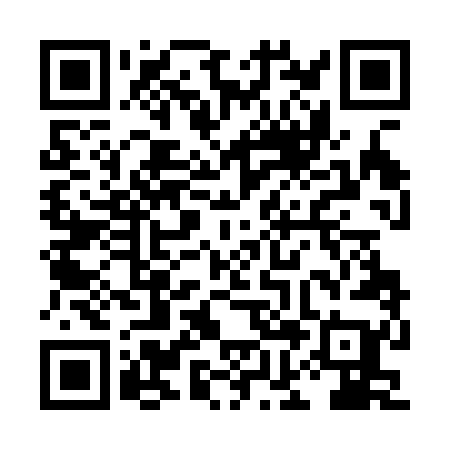 Ramadan times for Podolin, PolandMon 11 Mar 2024 - Wed 10 Apr 2024High Latitude Method: Angle Based RulePrayer Calculation Method: Muslim World LeagueAsar Calculation Method: HanafiPrayer times provided by https://www.salahtimes.comDateDayFajrSuhurSunriseDhuhrAsrIftarMaghribIsha11Mon4:184:186:1312:003:515:485:487:3612Tue4:154:156:1112:003:525:505:507:3813Wed4:134:136:0912:003:545:525:527:4014Thu4:104:106:0611:593:555:535:537:4215Fri4:084:086:0411:593:575:555:557:4416Sat4:054:056:0111:593:585:575:577:4717Sun4:024:025:5911:584:005:595:597:4918Mon4:004:005:5711:584:016:016:017:5119Tue3:573:575:5411:584:036:026:027:5320Wed3:543:545:5211:584:046:046:047:5521Thu3:513:515:5011:574:056:066:067:5722Fri3:493:495:4711:574:076:086:087:5923Sat3:463:465:4511:574:086:106:108:0124Sun3:433:435:4211:564:106:116:118:0325Mon3:403:405:4011:564:116:136:138:0626Tue3:373:375:3811:564:126:156:158:0827Wed3:353:355:3511:554:146:176:178:1028Thu3:323:325:3311:554:156:186:188:1229Fri3:293:295:3011:554:166:206:208:1430Sat3:263:265:2811:554:186:226:228:1731Sun4:234:236:2612:545:197:247:249:191Mon4:204:206:2312:545:207:267:269:212Tue4:174:176:2112:545:227:277:279:243Wed4:144:146:1912:535:237:297:299:264Thu4:114:116:1612:535:247:317:319:295Fri4:084:086:1412:535:267:337:339:316Sat4:054:056:1212:525:277:347:349:337Sun4:014:016:0912:525:287:367:369:368Mon3:583:586:0712:525:297:387:389:389Tue3:553:556:0512:525:317:407:409:4110Wed3:523:526:0212:515:327:427:429:44